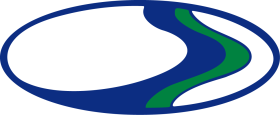 ASNUNTUCK COMMUNITY COLLEGECONGRESS BARGAINING UNITAPPLICATION FOR SABBATICAL LEAVEAcademic Year 2020-21This application must be submitted to the Office of the Chief Executive Officer no later than November 15, 2019 for sabbatical leave during the 2020-21 academic year. A professional staff member or faculty on tenure-track appointment shall become eligible for sabbatical leave after six (6) consecutive years of full-time service by the beginning date of the proposed sabbatical leave. Please type or print.Name:  ______________________________________________________________________Classification / Position:  ________________________________________________________Date of initial employment at ACC:  _____________________________________________Dates of previous leaves or other interruptions in service: ______________________________TYPE OF SABBATICAL LEAVE REQUESTEDSelect one:______  Half-year/Full-salary				______  Half-year/Half-salary______  Full-year/Half salary				______  Other (specify): _______________Dates of proposed sabbatical leave:  _________________  to  ____________________Alternative dates (if acceptable):  ___________________  to  _____________________I.  Objective of the leave.II.  How will the leave contribute to your professional development?III.  How will the leave benefit the College?IV.  On a separate page, describe in detail the activities to be undertaken during the sabbatical leave.V.  Do you expect to receive any remuneration other than your salary during the period of the leave (e.g., paid employment, retraining professional development)?  If so, please describe the remuneration below.______  No______  Yes   If yes, please describe: _______________________________VI. In applying for this leave, I understand that if granted a sabbatical, I will return to the College for at least one (1) year of full-time service following the expiration of the leave.  Furthermore, I agree that within sixty (60) days of completion of the sabbatical I will submit a written report of approximately 1,000 words detailing the accomplishments while on leave.______________________________________________		_______________                               Signature				     	                      		DateSABBATICAL LEAVE RECOMMENDATIONCommittee	______  Yes	______  No	(Attach page with signatures)				C.E.O.		______  Yes	______  No	__________________________________________						Signature				Date